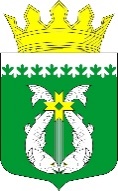 РЕСПУБЛИКА КАРЕЛИЯKARJALAN TAZAVALDUАДМИНИСТРАЦИЯСУОЯРВСКОГО МУНИЦИПАЛЬНОГО ОКРУГАSUOJÄRVEN YMBÄRISTÖN HALLINDOПОСТАНОВЛЕНИЕ22.08.2023                                                                                                    № 876  О порядке определения видов особо ценного движимого имущества автономных или бюджетных учреждений Суоярвского муниципального округа и перечней особо ценного движимого имущества автономных или бюджетных учреждений Суоярвского муниципального округа В соответствии с Федеральным законом от 08.05.2010 № 83-ФЗ «О внесении изменений в отдельные законодательные акты Российской Федерации в связи с совершенствованием правового положения государственных (муниципальных) учреждений», постановлением Правительства Российской Федерации от 26.07.2010 № 538 «О порядке отнесения имущества автономного или бюджетного учреждения к категории особо ценного движимого имущества», решением Совета Суоярвского муниципального округа от 27.07.2023 № 190 «О внесении изменений в Положение о порядке управления и распоряжения имуществом, находящимся в муниципальной собственности Суоярвского муниципального округа, утвержденное решением Совета Суоярвского муниципального округа от 21.02.2023 № 116»:1. Установить, что виды особо ценного движимого имущества муниципальных автономных или бюджетных учреждений определяются в соответствии с пунктом 2 настоящего постановления, постановлениями администрации Суоярвского муниципального округа, осуществляющей функции и полномочия учредителя автономных или бюджетных учреждений Суоярвского муниципального округа.2. Установить, что к видам особо ценного движимого имущества автономных или бюджетных учреждений Суоярвского муниципального округа относится:движимое имущество, балансовая стоимость которого превышает 100 000 рублей;иное движимое имущество, без которого осуществление автономным или бюджетным учреждением Суоярвского муниципального округа предусмотренных его уставом основных видов деятельности будет существенно затруднено и (или) которое отнесено к определенному виду особо ценного движимого имущества в соответствии с пунктом 1 настоящего постановления;имущество, отчуждение которого осуществляется в специальном порядке, установленном законами и иными нормативными актами Российской Федерации, в том числе музейные коллекции и предметы, находящиеся в собственности Суоярвского муниципального округа и включенные в состав государственной части Музейного фонда Российской Федерации, библиотечные фонды, отнесенные в установленном порядке к памятникам истории и культуры, документы Архивного фонда Российской Федерации.3. Перечни особо ценного движимого имущества автономных или бюджетных учреждений Суоярвского муниципального округа подлежат согласованию с МКУ «Центр по управлению муниципальным имуществом и земельными ресурсами Суоярвского района».4. Перечень особо ценного движимого имущества ведется бюджетным или автономным учреждением на основании данных бухгалтерского учета учреждений Суоярвского муниципального округа в разрезе сведений о полном наименовании объекта, отнесенного в установленном порядке к особо ценному движимому имуществу, его балансовой стоимости, инвентарном (учетном) номере (при его наличии).5. МКУ «Центр по управлению муниципальным имуществом и земельными ресурсами Суоярвского района» на основании решений, принятых в соответствии с пунктами 1-3 настоящего постановления, обеспечить внесение соответствующих сведений об особо ценном движимом имуществе автономных или бюджетных учреждений Суоярвского муниципального округа в реестр муниципального имущества Суоярвского муниципального округа.6. Признать утратившим силу постановление администрации муниципального образования «Суоярвский район» от 13.11.2010 № 611.7. Контроль за исполнением настоящего постановления возложить на заместителя главы администрации Окрукову Л.А.Глава Суоярвскогомуниципального округа                                                                          Р. В. Петров                                                Разослать: Дело, Окрукова Л.А., МКУ «ЦУМИ и ЗР Суоярвского района», МКУ «ЦБ»